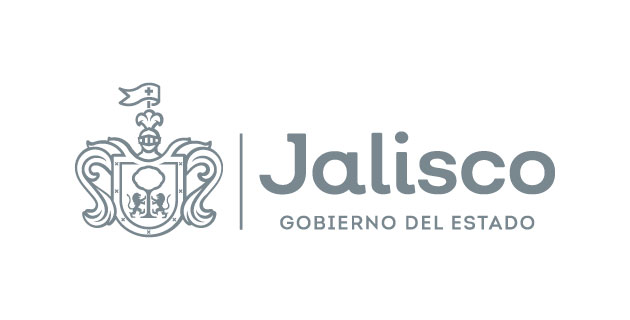 GOBIERNO DEL ESTADO DE JALISCOORGANISMO PÚBLICO DESCENTRALIZADO SERVICIOS DE SALUD JALISCO
FALLO DE ADJUDICACIÓNLICITACIÓN PÚBLICA LOCAL Guadalajara, Jalisco a Para efectos de compresión de la presenta Acta, se deberá de atender el “Glosario de Términos y Definiciones” descritos en las BASES que rigen al presente procedimiento. En la ciudad de Guadalajara, Jalisco, siendo el día  a partir de las 13:00 horas, en el auditorio del ORGANISMO con domicilio en Dr. Baeza Alzaga No 107 Colonia Centro C.P. 44100 Guadalajara, Jalisco, se reunieron los integrantes del Comité de Adquisiciones del Organismo Público Descentralizado Servicios de Salud Jalisco, tal y como se señala en el CALENDARIO DE ACTIVIDADES, de las BASES que rigen la presente LICITACIÓN, de conformidad con lo establecido en el artículo 69, de la Ley de Compras Gubernamentales, Enajenaciones y Contratación de Servicios del Estado de Jalisco y sus Municipios, a efectos de desarrollar el Acto de FALLO o RESOLUCIÓN relativo a la LICITACIÓN PÚBLICA LOCAL LCCC-040-2022 CON CONCURRENCIA DEL COMITÉ para la contratación del , en términos del artículo 55 fracción II de la Ley de Compras Gubernamentales, Enajenaciones y Contratación de Servicios del Estado de Jalisco y sus Municipios, y estando legalmente constituidos y contando con quórum legal para resolver y emitir este FALLO, de conformidad con lo establecido en el numeral 9 de las BASES que rigen el presente PROCEDIMIENTO DE CONTRATACIÓN;RESULTANDOPrimero. Con fecha del 15 de septiembre del 2022 se llevó a cabo la publicación de la CONVOCATORIA para las Personas Físicas y Jurídicas interesadas en participar en la LICITACIÓN citada en el preámbulo del presente documento en el portal de internet https://info.jalisco.gob.mx cumpliéndose con lo establecido en el CALENDARIO DE ACTIVIDADES de las BASES que rigen al PROCEDIMIENTO DE CONTRATACIÓN, y a lo establecido en los artículos 35 fracción X, 59 y 60 de la Ley de Compras Gubernamentales Enajenaciones y Contratación de Servicios del Estado de Jalisco y sus Municipios, artículo 62 de su REGLAMENTO; así como el artículo 15 de la Ley de Austeridad y Ahorro del Estado de Jalisco y sus Municipios.Segundo.El 23 de septiembre del 2022 a las 12:00 horas, de conformidad con los artículos 62, numeral 4 y 63 de la Ley de Compras Gubernamentales Enajenaciones y Contratación de Servicios del Estado de Jalisco y sus Municipios y conforme al procedimiento establecido en el numeral 5 de las BASES que rigen el al PROCESO LICITATORIO, se celebró el ACTO DE JUNTA DE ACLARACIONES, tal como consta en el Acta que se levantó para tal propósito.Tercero.Con fecha del 27 de septiembre del 2022 a las 17:00, se celebró la cuadragésima tercera sesión extraordinaria del COMITÉ de adquisiciones del Organismo Público Descentralizado Servicios de Salud Jalisco, para llevar a cabo el ACTO DE PRESENTACIÓN Y APERTURA DE PROPOSICIONES, de conformidad con lo dispuesto en los artículos 65 de la Ley de Compras Gubernamentales Enajenaciones y Contratación de Servicios del Estado de Jalisco y sus Municipios y 67 y 68 de su REGLAMENTO, y a lo establecido al numeral 9.2 de las BASES que rigen el presente PROCEDIMIENTO DE CONTRATACIÓN, para este Acto comparecieron los PARTICIPANTES siguientes:LUIS DARIO ARRIAGA GARCÍALOGÍSTICA ACTITUD Y RESPONSABILIDAD EN EL TRANSPORTE EJECUTIVO SA DE CVCONSIDERANDOPrimero. Competencia.El Comité de Adquisiciones del Organismo Público Descentralizado Servicios de Salud Jalisco es legalmente competente para resolver la Adjudicación 23 y 24, fracción VI y VII de la  Ley de Compras Gubernamentales, Enajenaciones y Contratación de Servicios del Estado de Jalisco y sus Municipios, así como el numeral 16 de las BASES de  para la contratación del  , sin que para el acto medie error, dolo, violencia o vicio de consentimiento y por tratarse de un acto lícito y de posible realización, en términos de los artículos 5, 12, 13, 14 y 55 de la Ley del Procedimiento Administrativo del Estado de Jalisco.Segundo. Evaluación que determina las PROPOSICIONES desechadas y las que resultan solventes.Con fundamento en los artículos 66, 69 fracciones I y II, de la Ley Compras Gubernamentales, Enajenaciones y Contratación de Servicios del Estado de Jalisco y sus Municipios y artículo 69 de su REGLAMENTO, artículo 3, fracciones VI y X de las Normas Políticas y Lineamientos de Adquisiciones, Arrendamientos y Servicios de la Entidad Paraestatal del Organismo Público Descentralizado Servicios de Salud Jalisco, cumpliendo con el numeral 9.1, y las especificaciones técnicas requeridas en el Anexo 1 Carta de Requerimientos Técnicos, de las BASES de la  relativo a la contratación del . La SUBDIRECCIÓN DE ADMINISTRACIÓN E INNOVACIÓN DEL INSTITUTO JALISCIENSE DE SALUD MENTAL, quedando a su cargo la Evaluación Técnica de los requisitos solicitados en las BASES de la Licitación de conformidad con las especificaciones Técnicas requeridas, en el Anexo 1. Carta de Requerimientos Técnicos, derivado de las aclaraciones de la CONVOCANTE. A continuación, se presenta el resultado particular de los dictámenes administrativos y técnicos, emitidos por parte del área contratante, el Área Requirente de las propuestas presentadas, los documentos que dan constancia a esta evaluación obran en el expediente que se ha formado de acuerdo con el presente proceso licitatorio, mismos que arrojan los siguientes resultados:A continuación, se en listan los PARTICIPANTES que cumplieron con los requisitos Administrativos Legales obligatorios establecidos en la convocatoria, y son susceptibles de analizarse técnicamente; LUIS DARIO ARRIAGA GARCÍALOGÍSTICA ACTITUD Y RESPONSABILIDAD EN EL TRANSPORTE EJECUTIVO SA DE CVDe acuerdo con los requisitos técnicos solicitados en la Convocatoria de la Licitación y con soporte en el análisis de la documentación presentada, fundado y motivando las razones para determinar que cumple o no cumple, la evaluación a las propuestas técnicas fue realizada por la SUBDIRECCIÓN DE ADMINISTRACIÓN E INNOVACIÓN DEL INSTITUTO JALISCIENSE DE SALUD MENTAL de donde se desprende mediante el dictamen técnico emitido por el (a) titular de dicha área, el cual forma parte de la documentación soporte utilizada para emitir el presente Fallo y ha sido integrado al expediente de dicha contratación, y una vez que el Área Requirente realizó la revisión cuantitativa y cualitativa de la información presentada se dictamina el siguiente:Tercero. A continuación, enlistan a los licitantes cuyas ofertas resultaron solventes técnicamente, porque CUMPLEN con todos y cada uno de los requerimientos y especificaciones técnicas solicitadas en las BASES de LA LICITACIÓN citada, además con los requisitos solicitados para estos progresivos en el Anexo 1. Carta de Requerimientos Técnicos, por lo que son susceptibles de análisis económico.En términos del artículo 69 numeral 1 fracción II de la Ley de Compras Gubernamentales, Enajenaciones y Contratación de Servicios del Estado de Jalisco y sus Municipios, se menciona a continuación a los PARTICIPANTES cuyas PROPUESTAS resultaron solventes:LUIS DARIO ARRIAGA GARCÍALOGÍSTICA ACTITUD Y RESPONSABILIDAD EN EL TRANSPORTE EJECUTIVO SA DE CVCon fundamento en los artículos 67 y 69 numeral 1 de la Ley de Compras Gubernamentales, Enajenaciones y Contratación de Servicios del Estado de Jalisco y sus Municipios, así como el artículo 69 de su REGLAMENTO, conforme al punto 9.1 de las BASES de la LICITACIÓN PÚBLICA LOCAAL LCCC-040-2022 CON CONCURRENCIA DEL COMITÉ, para la contratación del , se procede a analizar las PROPUESTAS solventes presentadas, que asegure al Estado las mejores condiciones disponibles en cuanto a precio, calidad, financiamiento, oportunidad y demás circunstancias pertinentes.En ese sentido, conforme a lo que establecen el numeral 9.2 de las BASES de la LICITACIÓN PÚBLICA LOCAL LCCC-040-2022 CON CONCURRENCIA DEL COMITÉ, se elabora el cuadro comparativo del precio ofertado contra el precio de referencia obtenido de la investigación de mercado:* VPIM – Variación porcentual con respecto al costo de referencia resultado de la Investigación de Mercado.* VPPE – Variación porcentual con respecto de la propuesta solvente más económica entre la propuesta más alta.De lo anterior la propuesta presentada por la empresa LOGÍSTICA ACTITUD Y RESPONSABILIDAD EN EL TRANSPORTE EJECUTIVO S.A. DE C.V. resulta la más conveniente, toda vez que es la propuesta solvente, no supera el costo promedio para este servicio derivado de la investigación de mercado.Por lo anteriormente expuesto y fundado, conforme a los artículos 23, 24 fracciones VI y VII, 30 fracciones V y VI, 49, 66, 67 fracción III y 69 fracción III de la Ley de Compras Gubernamentales, Enajenaciones y Contratación de Servicios del Estado de Jalisco y sus Municipios; artículo 69 de su REGLAMENTO; artículo 3 fracción IX, 25 fracción II de las Normas, Políticas y Lineamientos de Adquisiciones, Arrendamientos y Servicios de la Entidad Paraestatal Organismo Público Descentralizado Servicios de Salud Jalisco; 5, 8, 9, fracción I inciso c, y 12 de la Ley del Procedimiento Administrativo del Estado de Jalisco; este Comité de Adquisiciones del Organismo Público Descentralizado Servicios de Salud Jalisco, resuelve las siguientes:PROPOSICIONES:Primero. De conformidad con lo señalado por el artículo 67 de la Ley de Compras Gubernamentales, Enajenaciones y Contratación de Servicios del Estado de Jalisco y sus Municipios, se ADJUDICA el CONTRATO al participante LOGÍSTICA ACTITUD Y RESPONSABILIDAD EN EL TRANSPORTE EJECUTIVO S.A. DE C.V. para la contratación del    por un monto mínimo de $ 864,703.44 (Ochocientos sesenta y cuatro mil setecientos tres pesos 44/100 M.N.) con el impuesto al valor agregado incluido, por un monto máximo de $ 1, 441, 984.40 (Un millón cuatrocientos cuarenta y un mil novecientos ochenta y cuatro pesos 40/100 M.N.) con el impuesto al valor agregado incluido, en virtud de que su propuesta resulta solvente, al cumplir con los requisitos Administrativos/Legales y Técnicos solicitados en la CONVOCATORIA a la LICITACIÓN y presentar el precio solvente más económico, de acuerdo a lo siguiente: Segundo. En cumplimiento al punto 19 de las BASES de la LICITACIÓN y al artículo 69 numeral 5 de la Ley de Compras Gubernamentales, Enajenaciones y Contratación de Servicios del Estado de Jalisco y sus Municipios, 19, fracción I de la Ley del Procedimiento Administrativo del Estado de Jalisco, se establece que el PROVEEDOR ADJUDICADO, tendrá que comparecer ante la Dirección Jurídica del Organismo para la firma del CONTRATO, en un plazo de 1 a 5 días hábiles contados a partir de la fecha de la publicación y notificación del FALLO.Así mismo, será requisito indispensable que el PROVEEDOR acredite su registro, vigencia y actualización ante el Registro Estatal Único de Proveedores y Contratistas del Estado de Jalisco, en términos de los artículos 17 de la Ley de Compras Gubernamentales, Enajenaciones y Contratación de Servicios del Estado de Jalisco y sus Municipios, 27 y 38 del REGLAMENTO de la citada LEY.Tercero. Apercíbase al PROVEEDOR, que en caso de incumplimiento del CONTRATO que se celebre a su favor, se harán efectivas las sanciones establecidas en el punto 24 de las BASES de la LICITACIÓN PÚBLICA LOCAL LCCC-040-2022 CON CONCURRENCIA DEL COMITÉ, así como las previstas por la Ley de Compras Gubernamentales, Enajenaciones y Contratación de Servicios del Estado de Jalisco y sus Municipios.Cuarto. Notifíquese al PROVEEDOR, que la entrega de la garantía será dentro de los 3 días hábiles posteriores a la emisión, publicación y notificación del FALLO, de conformidad con lo señalado en el punto 23 de las BASES de la LICITACIÓN PÚBLICA LOCAL LCCC-040-2022 CON CONCURRENCIA DEL COMITÉ.En caso de incumplimiento del CONTRATO que se celebre a su favor, se harán efectivas las sanciones establecidas en el punto 24 de las BASES de la LICITACIÓN PÚBLICA LOCAL LCCC-040-2022 CON CONCURRENCIA DEL COMITÉ, así como las previstas por la Ley de Compras Gubernamentales, Enajenaciones y Contratación de Servicios del Estado de Jalisco y sus Municipios.Quinto. El contrato a celebrarse con el PROVEEDOR ADJUDICADO tendrá una vigencia a partir de la publicación y notificación del FALLO y concluirá el 31 de diciembre del 2022, conforme a los plazos establecidos en las presentes BASES, sus anexos y la PROPUESTA del PROVEEDOR ADJUDICADO, de conformidad al Artículo 76 de la Ley de Compras Gubernamentales, Enajenaciones y Contratación de Servicios del Estado de Jalisco y sus Municipios, y al Artículo 101 fracción V del REGLAMENTO de la citada LEY, sin perjuicio del tiempo de entrega establecido en la CONVOCATORIA, en el acta de junta de aclaraciones de la LICITACIÓN o en la propuesta presentada por el PROVEEDOR ADJUDICADO.Sexto. El PROVEEDOR LOGÍSTICA ACTITUD Y RESPONSABILIDAD EN EL TRANSPORTE EJECUTIVO S.A. DE C.V., manifestaron su negativa a realizar la aportación de cinco al millar, para ser aportado al Fondo Impulso Jalisco con el propósito de promover y procurar la reactivación económica en el Estado, lo anterior señalado en los artículos 143, 145, 148 y 149 de la Ley de Compras Gubernamentales, Enajenaciones y Contratación de Servicios del Estado de Jalisco y sus Municipios.Séptimo. Notifíquese la presente RESOLUCIÓN al PARTICIPANTE en los términos establecidos en el punto 16 de las BASES que rigen al presente proceso de LICITACIÓN de conformidad con el Artículo 69 numeral 4 de la LEY de Compras Gubernamentales, Enajenaciones y Contratación de Servicios del Estado de Jalisco y sus Municipios y el Artículo 73 del REGLAMENTO de la citada LEY.De acuerdo con lo anterior, publíquese la presente RESOLUCIÓN en el Portal de https://info.jalisco.gob.mx, protegiendo en todo momento la información pública, confidencial y/o reservada conforme a lo establecido en la Ley de la Materia.Después de dar lectura a la presente Acta, se dio por terminado este acto, siendo las 13:04 horas, del día 30 del mes de septiembre del año 2022.Lo anterior, para los efectos legales y administrativos a que haya lugar. CONSTE.BASES DE LA LICITACIÓN PÚBLICA LOCAL - AVISO DE PRIVACIDAD CORTO PARA EL TRATAMIENTO DE DATOS PERSONALES RECABADOS POR EL OPD SERVICIOS DE SALUD JALISCO Y COMITÉ DE ADQUISICIONES DEL OPD SERVICIOS DE SALUD JALISCO, con domicilio en la Calle Dr. Baeza Alzaga número 107, en la Colonia centro de la Ciudad de Guadalajara, Jalisco, de conformidad con lo señalado en el artículo 22 de la Ley de Datos Personales en Posesión de Sujetos Obligados del Estado de Jalisco y sus Municipios, por medio del cual se le da a conocer la existencia y características principales del tratamiento al que será sometido los datos personales en posesión de estos responsables. Los datos personales que se recaban serán utilizados única y exclusivamente para conocer la identidad de la persona que comparece a los procesos de Adquisición respectivos y para contar con datos específicos de localización para la formalización de las adquisiciones que se realizan.Pudiendo consultar el Aviso de Privacidad Integral de la Secretaria de Salud y Organismo Público Descentralizado Servicios de Salud Jalisco, en la siguiente liga: http//ssj.jalisco.gob.mx/transparenciaFin del Acta.-------------------------------------------------------------------------------------------------------------------------------------------------------------Dictamen administrativo Punto 9.1 Presentación y Apertura de Propuestas Nombre y número del procedimiento licitatorio Licitación Pública Local-LCCC-040-2022 CON CONCURRENCIA DEL COMITÉ Dictamen AdministrativoDictamen AdministrativoLUIS DARIO ARRIAGA GARCÍALUIS DARIO ARRIAGA GARCÍALUIS DARIO ARRIAGA GARCÍALOGÍSTICA ACTITUD Y RESPONSABILIDAD EN EL TRANSPORTE EJECUTIVO SA DE CVLOGÍSTICA ACTITUD Y RESPONSABILIDAD EN EL TRANSPORTE EJECUTIVO SA DE CVLOGÍSTICA ACTITUD Y RESPONSABILIDAD EN EL TRANSPORTE EJECUTIVO SA DE CVPUNTO 9.1 PRESENTACIÓN Y APERTURA DE PROPUESTAS PUNTO 9.1 PRESENTACIÓN Y APERTURA DE PROPUESTAS LUIS DARIO ARRIAGA GARCÍALUIS DARIO ARRIAGA GARCÍALUIS DARIO ARRIAGA GARCÍALOGÍSTICA ACTITUD Y RESPONSABILIDAD EN EL TRANSPORTE EJECUTIVO SA DE CVLOGÍSTICA ACTITUD Y RESPONSABILIDAD EN EL TRANSPORTE EJECUTIVO SA DE CVLOGÍSTICA ACTITUD Y RESPONSABILIDAD EN EL TRANSPORTE EJECUTIVO SA DE CVNoENTREGABLES CUMPLE CUMPLE MOTIVOS CUMPLE CUMPLE MOTIVOS NoENTREGABLES SI NO MOTIVOS SI NO MOTIVOS Inciso C)Anexo 4. (Carta de Proposición).1.        Manifiesto libre bajo protesta de decir verdad de contar con la capacidad administrativa, fiscal, financiera, legal, técnica y profesional para atender el requerimiento en las condiciones solicitadas.XCUMPLEXCUMPLEInciso D)Anexo 5. Acreditación o documentos que lo acredite.XCUMPLEXCUMPLEInciso D)1.        Presentar copia vigente del RUPC (en caso de contar con él)XCUMPLEXCUMPLEInciso D)2. Presentar copia simple legible del pago del impuesto estatal sobre erogaciones por remuneraciones al trabajo de máximo 60 días de antigüedad (impuesto del 2% sobre nómina), y original para su cotejoXCUMPLEXCUMPLEInciso D)3.        Tratándose de personas morales, deberá presentar, además:Inciso D)A) Original o copia certificada solo para cotejo (se devolverá al término del acto) y copia simple legible de la escritura constitutiva de la sociedad, y en su caso, de las actas donde conste en su caso, la prórroga de la duración de la sociedad, último aumento o reducción de su capital social; el cambio de su objeto de la sociedad, la transformación o fusión de la sociedad; de conformidad con lo señalado en los artículos 182 y 194 de la Ley General de Sociedades Mercantiles.N/AXCUMPLEInciso D)B) Original o copia certificada solo para cotejo (se devolverá al término del acto) y copia simple legible del poder notarial o instrumento correspondiente del representante legal, en el que se le otorguen facultades para actos de administración; tratándose de Poderes Especiales, se deberá señalar en forma específica la facultad para participar en licitaciones o firmar contratos con el Gobierno.N/AN/AInciso D)Los documentos referidos en los numerales A y B deben estar inscritos en el Registro Público de la Propiedad y del Comercio, cuando proceda, en términos del artículo 21 del Código de Comercio.Inciso D)C) Original o copia certificada solo para cotejo (se devolverá al término del Acto) y copia simple y ordenada (Asambleas Extraordinarias, etc.) de la documentación con la que acredite la personería jurídica de su Representante.N/AN/AInciso D)D) Copia simple de Constancia de Situación Fiscal con fecha de emisión no mayor a 30 días naturales de antigüedad a la fecha del acto de PRESENTACION Y APERTURA DE PROPOSICIONES, a nombre del PARTICIPANTE.N/AXCUMPLEInciso D)E) Copia simple del comprobante de domicilio de los PARTICIPANTES, no mayor a 2 meses de antigüedad a la fecha del acto de PRESENTACION Y APERTURA DE PROPOSICIONES a nombre de la razón social del PARTICIPANTE.N/AXCUMPLEInciso D)F) Declaración Anual del ISR completa del ejercicio fiscal del año 2021, con sus anexos y acuse.N/AXCUMPLEInciso D)4.        Tratándose de personas físicas, deberá presentar, además:Inciso D)A) Original de acta de nacimiento, misma que se quedará en el expediente.XCUMPLEN/AInciso D)B) Copia simple de Constancia de Situación Fiscal con fecha de emisión no mayor a 30 días naturales de antigüedad a la fecha del acto de PRESENTACIÓN Y APERTURA DE PROPOSICIONES, a nombre del PARTICIPANTE.XCUMPLEN/AInciso D)C) Copia simple del comprobante de domicilio de los PARTICIPANTES, no mayor a 2 meses de antigüedad a la fecha acto de PRESENTACIÓN Y APERTURA DE PROPOSICIONES, a nombre del PARTICIPANTE.XCUMPLEN/AInciso D)D) Última declaración del ISR completa del ejercicio fiscal del año 2021, en donde se observe el ingreso acumulado del ejercicio fiscal en comento.XCUMPLEN/AInciso E)Anexo 6. (Declaración de integridad y NO COLUSIÓN de proveedores).XCUMPLEXCUMPLEInciso F)Anexo 7. Escrito de no conflicto de interés y de no inhabilitación.XCUMPLEXCUMPLEInciso G)Anexo 8. (Estratificación) Obligatorio para PARTICIPANTES MIPYME.XCUMPLEXCUMPLEInciso H)Anexo 9. Manifiesto de Opinión Positiva de Cumplimiento de Obligaciones Fiscales y Constancia impresa, conforme al código fiscal de la federación y las reglas de la resolución miscelánea fiscal para el ejercicio fiscal 2022, con fecha de emisión no mayor a 30 días naturales de antigüedad a la fecha del Acto de Presentación y Apertura de Proposiciones, a nombre del PARTICIPANTE.XCUMPLEXCUMPLEInciso I)Anexo 10. Manifiesto y constancia impresa de Opinión de Cumplimiento de Obligaciones en Materia de Seguridad Social en sentido positivo con fecha de emisión no mayor a 30 días naturales de antigüedad a la fecha acto de PRESENTACIÓN Y APERTURA DE PROPOSICIONES, a nombre del PARTICIPANTE.XCUMPLEXCUMPLEInciso J)Anexo 11. El PARTICIPANTE deberá presentar original o copia certificada de su Identificación Oficial Vigente, dentro del sobre que contenga las propuesta técnica y económica, para su cotejo (se devolverá al término del acto) y copia simple legible.XCUMPLEXCUMPLEInciso K)Anexo 12. Manifiesto de objeto social en actividad económica y profesionales.XCUMPLEXCUMPLEInciso L)Anexo 14. Formato libre a través del cual el proveedor se comprometa a entregar la garantía de cumplimiento, señalada en el numeral 23 de conformidad con lo establecido en el Anexo 13.XCUMPLEXCUMPLEInciso M)Anexo 15. Declaración de Aportación Cinco al Millar para el Fondo Impulso JaliscoXCUMPLEXCUMPLEDICTAMEN TÉCNICOLUIS DARIO ARRIAGA GARCÍALUIS DARIO ARRIAGA GARCÍALUIS DARIO ARRIAGA GARCÍALOGÍSTICA ACTITUD Y RESPONSABILIDAD EN EL TRANSPORTE EJECUTIVO SA DE CVLOGÍSTICA ACTITUD Y RESPONSABILIDAD EN EL TRANSPORTE EJECUTIVO SA DE CVLOGÍSTICA ACTITUD Y RESPONSABILIDAD EN EL TRANSPORTE EJECUTIVO SA DE CVDICTAMEN TÉCNICOCUMPLE CUMPLE MOTIVOS CUMPLE CUMPLE MOTIVOS DICTAMEN TÉCNICOSI NO MOTIVOS SI NO MOTIVOS Anexo 2. Propuesta TécnicaXCUMPLEXCUMPLEProgresivo 1:XCUMPLEXCUMPLEProgresivo 2:XCUMPLEXCUMPLEANEXO 1 CARTA DE REQUERIMIENTOS TÉCNICOS:LUIS DARIO ARRIAGA GARCÍALUIS DARIO ARRIAGA GARCÍALUIS DARIO ARRIAGA GARCÍALOGÍSTICA ACTITUD Y RESPONSABILIDAD EN EL TRANSPORTE EJECUTIVO SA DE CV LOGÍSTICA ACTITUD Y RESPONSABILIDAD EN EL TRANSPORTE EJECUTIVO SA DE CV LOGÍSTICA ACTITUD Y RESPONSABILIDAD EN EL TRANSPORTE EJECUTIVO SA DE CV ANEXO 1 CARTA DE REQUERIMIENTOS TÉCNICOS:CUMPLE CUMPLE MOTIVOS CUMPLE CUMPLE MOTIVOS ANEXO 1 CARTA DE REQUERIMIENTOS TÉCNICOS:SI NO MOTIVOS SI NO MOTIVOS Desglose a detalle del Anexo 1 Carta de requerimientos TécnicosCARACTERÍSTICAS DEL SERVICIO:Servicio de Transporte de Personal y Pacientes del CAISAME Estancia Prolongada (CEP), del Instituto Jalisciense de Salud Mental (SALME), las unidades de transporte deberán de tener la capacidad para trasladar a 40 (cuarenta) pasajeros por Unidad de Transporte (Autobús o Camión), por viaje, ya sea a los destinos necesarios, para el traslado de Pacientes; o en las Rutas de Transporte de Personal establecidas conforme a lo siguiente:2 (DOS) RUTAS ESTABLECIDAS:Guadalajara – Hospital CEP – Guadalajara:Ubicaciones:Parque Morelos: En esquina de calle Juan Manuel y la Calzada Independencia Norte.Hospital CEP: Kilómetro 17.5 Antigua Carretera a Chapala, Poblado de El Zapote del Valle, Municipio de Tlajomulco de Zúñiga, Jalisco. CP 45672. Interior del Complejo Hospitalario del CEP (antes Hospital Psiquiátrico de Jalisco), frente a las oficinas Directivas de dicho Hospital.Ixtlahuacán – Hospital CEP – Ixtlahuacán:Ubicaciones:Ixtlahuacán de los Membrillos, Jalisco: En la Plaza Principal (frente al Templo) de dicha localidad.Hospital CEP: Kilómetro 17.5 Antigua Carretera a Chapala, Poblado de El Zapote del Valle, Municipio de Tlajomulco de Zúñiga, Jalisco. CP 45672. Interior del Complejo Hospitalario del CEP (antes Hospital Psiquiátrico de Jalisco), frente a las oficinas Directivas de dicho Hospital.DÍAS QUE APLICARÁ EL SERVICIO:	Para la Ruta 1: De lunes a domingo, durante el periodo del 01 de octubre al 31 de diciembre del año 2022.	Para la Ruta 2: De lunes a viernes, durante el periodo del 01 de octubre al 31 de diciembre del año 2022.HORARIOS:	Aplicando para ambas Rutas y de acuerdo a los Horarios de Transporte de cada una, conforme a lo indicado en los Anexos 2 y 3.Los PARTICIPANTES deberán anexar a su propuesta un documento comprobando asegurando las siguientes CARACTERÍSTICAS DE LAS UNIDADES DE TRANSPORTE:Deberán ser unidades en perfectas condiciones mecánicas y de operación.Con capacidad de 40 (cuarenta) pasajeros.Contar con sistema de localización / rastreo satelital.Contar con cristales tintados de seguridad.Contar con Salidas de Emergencia.Estar en óptimas condiciones de limpieza e higiene, durante el otorgamiento del servicio.Los PARTICIPANTES deberán manifestar bajo escrito libre las siguientes características de los choferes (OPERADORES):Cada Unidad deberá contar con un chofer asignado a la misma, con experiencia en el transporte de personal, con trato cordial y respetuoso.Presentarse aliñado y portar uniforme de su empresa e identificación que lo acredite como empleado de la misma.Contar con licencia vigente de conductor del Servicio Público.SEGURIDAD Y RESPONSABILIDAD DEL SERVICIO:1. Los PARTICIPANTES deberán adjuntar copia simple de las Póliza de Seguro vigente por cada unidad, cumpliendo con las siguientes coberturas:  Seguro para el chofer (operador).Responsabilidad civil por daños a terceros.Responsabilidad civil en bienes (daños materiales).Gastos médicos.Responsabilidad civil de viajeros.Todo esto, conforme a las reglamentaciones vigentes en materia de Vialidad, Tránsito y Transporte, estatales y federales.2. Los PARTICIPANTES deberán presentar carta compromiso en el caso en que por alguna causa imputable al proveedor del servicio, el viaje se vea interrumpido (por descompostura, falta de chofer, etc.), el prestador del servicio deberá inmediatamente de solucionar el problema, brindando otro medio alternativo para enviar a los trabajadores o pacientes a su destino, lo antes posible.3. Durante el otorgamiento del servicio, deberá realizar paradas para bajar y subir personas, exclusivamente en paradas autorizadas para tal efecto.En todos los casos del presente servicio se guardará la máxima cortesía en favor de los pacientes y trabajadores a transportar, observando siempre el debido respeto hacia ellos y salvaguardando los derechos individuales de los mencionados pacientes, evitando cualquier estigma o maltrato en su contra, so pena de la cancelación del servicio.XCUMPLEXCUMPLEAnexo 16. Manifiesto de Relaciones Laborales.XCUMPLEXCUMPLEAnexo 17. Manifiesto bajo protesta de decir verdad en el que los PARTICIPANTES se comprometan a presentar unidades que cuenten con las siguientes características: Deberán ser unidades en perfectas condiciones mecánicas y de operación.Con capacidad de 40 (cuarenta) pasajeros.Contar con sistema de localización / rastreo satelital.Contar con cristales tintados de seguridad.Contar con Salidas de Emergencia.Estar en óptimas condiciones de limpieza e higiene, durante el otorgamiento del servicio.XCUMPLEXCUMPLEAnexo 18. Carta compromiso en la que el PARTICIPANTE una vez adjudicado, se compromete de contar con Operadores (Choferes) capacitados, mismos que deberán de cumplir con las siguientes características:Se deberá contar con Operadores asignados a la misma, mismos que se identificaran o acreditaran como empleado con identificación y uniforme de la empresa adjudicada. Los operadores deberán contar con licencia de conducir vigente Federal y/o Estatal, mismas que se adjuntan en copia simple en su propuesta técnica.XCUMPLEXCUMPLEAnexo 19. Los PARTICIPANTES deberá adjuntar copia simple de las Póliza de Seguro vigente de cada unidad, cumpliendo con las siguientes coberturas: Seguro para el chofer (operador).Responsabilidad civil por daños a terceros.Responsabilidad civil en bienes (daños materiales).Gastos médicos.Responsabilidad civil de viajeros.XCUMPLEXCUMPLEAnexo 20. Carta compromiso en la que los PARTICIPANTES se comprometan a contar con suficientes operarios para cubrir faltas, retardos y/o ausencias de los mismos. El PARTICIPANTE se obliga a solucionar de manera inmediata durante el tiempo de reparación, a proporcionar vehículos con características iguales o superiores a las ofertadas.XCUMPLEXCUMPLEPROGRESIVO CANTIDAD MÍNIMACANTIDAD MAXIMA  U.M. DESCRIPCIÓN LUIS DARIO ARRIAGA GARCÍALUIS DARIO ARRIAGA GARCÍALUIS DARIO ARRIAGA GARCÍALOGÍSTICA ACTITUD Y RESPONSABILIDAD EN EL TRANSPORTE EJECUTIVO S.A. DE C.V.LOGÍSTICA ACTITUD Y RESPONSABILIDAD EN EL TRANSPORTE EJECUTIVO S.A. DE C.V.LOGÍSTICA ACTITUD Y RESPONSABILIDAD EN EL TRANSPORTE EJECUTIVO S.A. DE C.V.TECHO PRESUPUESTAL / PROMEDIO INVESTIGACIÓN DE MERCADOTECHO PRESUPUESTAL / PROMEDIO INVESTIGACIÓN DE MERCADOTECHO PRESUPUESTAL / PROMEDIO INVESTIGACIÓN DE MERCADOVPIMVPIMPROGRESIVO CANTIDAD MÍNIMACANTIDAD MAXIMA  U.M. DESCRIPCIÓN P.U.IMPORTE MÍNIMO IMPORTE MÁXIMOP.U.IMPORTE MÍNIMO IMPORTE MÁXIMOP.U.IMPORTE MÍNIMO IMPORTE MÁXIMOVPIMVPIM1335559SERVICIO“SERVICIO DE TRANSPORTE DE PERSONAL Y PACIENTES DEL CENTRO DE ATENCIÓN INTEGRAL DE SALUD MENTAL (CAISAME) ESTANCIA PROLONGADA DEL INSTITUTO JALISCIENSE DE SALUD MENTAL (SALME)” / VIAJE SENCILLO $ 1,092.00 $365,820.00 $  610,428.00  $ 1,050.00  $351,750.00 $   586,950.00  $1,055.00 $ 353, 425.00$  589,745.00 -0.47%3.51%-3.85%2318530SERVICIO“SERVICIO DE TRANSPORTE DE PERSONAL Y PACIENTES DEL CENTRO DE ATENCIÓN INTEGRAL DE SALUD MENTAL (CAISAME) ESTANCIA PROLONGADA DEL INSTITUTO JALISCIENSE DE SALUD MENTAL (SALME)” / VIAJE REDONDO$ 1,287.52 $409,431.36 $  682,385.60  $ 1,238.00  $393,684.00 $   656,140.00  $1,234.00 $ 392, 412.00 $      654,020.00 0.32%4.34%-3.85%SUBTOTAL $775,251.36 $1, 292,813.60 SUBTOTAL  $745,434.00 $1,243,090.00 SUBTOTAL $ 745,837.00$  1,243,765.00 IVA $124,040.22 $  206,850.18 IVA  $119,269.44 $   198,894.40 IVA $ 119, 333.92$     199,002.40 TOTAL $899,291.58 $1, 499,663.78 TOTAL  $864,703.44 $1,441,984.40 TOTAL $ 865,170.92$  1,442,767.40 PROGRESIVO CANTIDAD MÍNIMACANTIDAD MAXIMA  U.M. DESCRIPCIÓN LOGÍSTICA ACTITUD Y RESPONSABILIDAD EN EL TRANSPORTE EJECUTIVO S.A. DE C.V.LOGÍSTICA ACTITUD Y RESPONSABILIDAD EN EL TRANSPORTE EJECUTIVO S.A. DE C.V.LOGÍSTICA ACTITUD Y RESPONSABILIDAD EN EL TRANSPORTE EJECUTIVO S.A. DE C.V.PROGRESIVO CANTIDAD MÍNIMACANTIDAD MAXIMA  U.M. DESCRIPCIÓN P.U.IMPORTE MÍNIMO IMPORTE MÁXIMO1335559SERVICIOVIAJE SENCILLO Las unidades son con capacidad para 40 pasajeros con sistema de Localización y con chofer con experiencia capacitado para el servicio con licencia vigente, Uniforme y la unidad cuenta con asientos tapizados en tela, aire acondicionado y salidas de emergencia, extintor y botiquín, cortina en ventilla y Póliza de seguro de cobertura amplia y daños a terceros. Todo esto, conforme a los reglamentos en materia de Viabilidad, Todos los servicios se proporcionan con Cortesía en favor de los Pacientes y Trabajadores observando y salvaguardando el debido respeto y derechos individuales de los Pacientes y Trabadores.El Servicio de Transporte de Personal y Pacientes del Centro de Atención Integral de Salud Mental se proporcionará de acuerdo a las rutas y paradas establecidas: GUADALJARA (Parque Morelos) – HOSPITAL CEP (El Zapote del Valle Tlajomulco de Zúñiga) - GUADALAJARA (Parque Morelos) y los horarios se los servicios serán por las Mañanas, Tardes y Noches. $ 1,050.00  $351,750.00  $   586,950.00 2318530SERVICIOVIAJE REDONDOLas unidades son con capacidad para 40 pasajeros con sistema de Localización y con chofer con experiencia capacitado para el servicio con licencia vigente, Uniforme y la unidad cuenta con asientos tapizados en tela, aire acondicionado y salidas de emergencia, extintor y botiquín, cortina en ventilla y Póliza de seguro de cobertura amplia y daños a terceros. Todo esto, conforme a los reglamentos en materia de Viabilidad, Todos los servicios se proporcionan con Cortesía en favor de los Pacientes y Trabajadores observando y salvaguardando el debido respeto y derechos individuales de los Pacientes y Trabadores.El Servicio de Transporte de Personal y Pacientes del Centro de Atención Integral de Salud Mental se proporcionará de acuerdo a las rutas y paradas establecidas: GUADALJARA (Parque Morelos) – HOSPITAL CEP (El Zapote del Valle Tlajomulco de Zúñiga) - GUADALAJARA (Parque Morelos) y los horarios se los servicios serán por las Mañanas, Tardes y Noches. $ 1,238.00  $393,684.00  $   656,140.00 SUBTOTAL  $    745,434.00 $    1,243,090.00 IVA  $    119,269.44 $       198,894.40 TOTAL  $    864,703.44 $    1,441,984.40 NOMBREPROCENDENCIACARGOFIRMA ANTEFIRMA Lic. Maribel Becerra BañuelosRepresentante del O.P.D. Servicios de Salud JaliscoPresidente SuplenteLic. Abraham Yasir Maciel MontoyaRepresentante del O.P.D. Servicios de Salud JaliscoSecretario TécnicoLic. Sagrario Rocio Gutiérrez Castillo Representante Suplente de la Secretaría de AdministraciónVocalLic. José Salvador Chávez Ferrusca Representante Suplente de la Secretaría de Desarrollo Económico VocalLic. Mariana Yarely Montejano González  Representante de la Consejería JurídicaVocalC. Armando Mora FonsecaRepresentante Suplente de la Cámara Nacional de Comercio, Servicios y Turismo de GuadalajaraVocalC. Bricio Baldemar Rivera OrozcoRepresentante Suplente del Consejo de Cámaras Industriales de JaliscoVocalIng. Omar Palafox SáenzRepresentante Suplente del Consejo de Desarrollo Agropecuario y Agroindustrial de Jalisco, A. C. como representante acreditado por el Consejo Nacional Agropecuario.VocalLic. Eduardo González AmutioRepresentante de la Confederación Patronal de la República Mexicana a través del Centro Empresarial de Jalisco, S.P.VocalLic. Silvia Jacqueline Martin del Campo PartidaRepresentante Suplente del Consejo Mexicano de Comercio Exterior de OccidenteVocalC. Estefanía Montserrat Alcántara GarcíaRepresentante Suplente del Órgano Interno de Control en el O.P.D. Servicios de Salud JaliscoInvitado PermanenteLic. Laura Gómez MárquezRepresentante Suplente de la Dirección Jurídica del O.P.D. Servicios de Salud JaliscoInvitado PermanenteLic. José Noé Alcaraz Ortiz Dirección de Finanzas del O.P.D. Servicios de Salud Jalisco Invitado